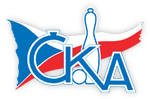 1. KUŽELKÁŘSKÁ LIGA DOROSTU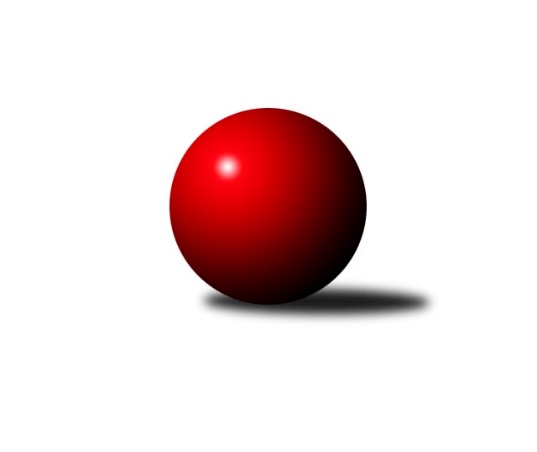 Č.4Ročník 2018/2019	21.10.2018Nejlepšího výkonu v tomto kole: 1564 dosáhlo družstvo: TJ Spartak Přerov1.KLD E 2018/2019Výsledky 4. kolaSouhrnný přehled výsledků:TJ Lokomotiva Valtice  	- VKK Vsetín 	0:4	1406:1497	3.5:8.5	21.10.KC Zlín	- TJ Sokol Vracov	1:3	1455:1542	3.0:9.0	21.10.TJ Spartak Přerov	- TJ Valašské Meziříčí	4:0	1564:1443	10.0:2.0	21.10.Tabulka družstev:	1.	TJ Sokol Vracov	4	2	2	0	10.0 : 6.0 	29.0 : 19.0 	 1529	6	2.	KC Zlín	4	2	1	1	11.0 : 5.0 	28.0 : 20.0 	 1496	5	3.	VKK Vsetín	4	1	2	1	9.0 : 7.0 	24.5 : 23.5 	 1452	4	4.	TJ Spartak Přerov	4	1	2	1	8.0 : 8.0 	24.0 : 24.0 	 1463	4	5.	TJ Lokomotiva Valtice 	4	1	1	2	5.0 : 11.0 	20.0 : 28.0 	 1386	3	6.	TJ Valašské Meziříčí	4	1	0	3	5.0 : 11.0 	18.5 : 29.5 	 1424	2Podrobné výsledky kola:	 TJ Lokomotiva Valtice  	1406	0:4	1497	VKK Vsetín 	Martina Kapustová	117 	 123 	 114 	127	481 	 1:3 	 489 	 130	128 	 138	93	Michaela Bagári	Tereza Filipová *1	140 	 107 	 84 	107	438 	 1.5:2.5 	 480 	 131	134 	 108	107	Tadeáš Bátla	Eliška Koňaříková	143 	 110 	 117 	117	487 	 1:3 	 528 	 123	137 	 127	141	Jaroslav Fojtůrozhodčí: vedoucí družstevstřídání: *1 od 75. hodu Michaela MlynarikováNejlepší výkon utkání: 528 - Jaroslav Fojtů	 KC Zlín	1455	1:3	1542	TJ Sokol Vracov	Natálie Trochtová *1	121 	 95 	 84 	104	404 	 0:4 	 495 	 129	125 	 118	123	Tomáš Koplík ml.	Adriana Svobodová	118 	 140 	 132 	133	523 	 3:1 	 475 	 135	104 	 114	122	Klára Trojanová	Samuel Kliment	126 	 122 	 146 	134	528 	 0:4 	 572 	 131	143 	 155	143	Tomáš Gasparrozhodčí: Bobková Mariestřídání: *1 od 66. hodu Filip VrzalaNejlepší výkon utkání: 572 - Tomáš Gaspar	 TJ Spartak Přerov	1564	4:0	1443	TJ Valašské Meziříčí	Ondřej Holas	140 	 129 	 132 	140	541 	 4:0 	 482 	 98	127 	 127	130	Martin Pavič	Václav Bařinka	134 	 115 	 122 	109	480 	 3:1 	 454 	 119	114 	 129	92	Daniel Malík	Michaela Beňová	137 	 150 	 115 	141	543 	 3:1 	 507 	 129	141 	 131	106	Marie Olejníkovározhodčí: Divila Jiří Nejlepší výkon utkání: 543 - Michaela BeňováPořadí jednotlivců:	jméno hráče	družstvo	celkem	plné	dorážka	chyby	poměr kuž.	Maximum	1.	Tomáš Gaspar 	TJ Sokol Vracov	542.00	365.8	176.3	4.3	4/4	(572)	2.	Michaela Beňová 	TJ Spartak Přerov	531.00	366.0	165.0	5.5	2/3	(575)	3.	Jaroslav Fojtů 	VKK Vsetín 	527.25	345.8	181.5	5.8	2/3	(554)	4.	Samuel Kliment 	KC Zlín	515.83	355.0	160.8	6.0	2/2	(528)	5.	Adriana Svobodová 	KC Zlín	514.25	354.8	159.5	4.8	2/2	(523)	6.	Michaela Bagári 	VKK Vsetín 	511.50	350.8	160.7	6.7	3/3	(530)	7.	Ondřej Holas 	TJ Spartak Přerov	508.25	347.3	161.0	7.3	2/3	(541)	8.	Marie Olejníková 	TJ Valašské Meziříčí	506.33	351.7	154.7	9.0	3/4	(518)	9.	Tomáš Koplík  ml.	TJ Sokol Vracov	500.50	345.5	155.0	8.3	4/4	(506)	10.	Václav Bařinka 	TJ Spartak Přerov	490.00	334.3	155.7	7.7	3/3	(508)	11.	Natálie Trochtová 	KC Zlín	490.00	338.5	151.5	5.5	2/2	(492)	12.	Klára Trojanová 	TJ Sokol Vracov	484.33	335.0	149.3	8.7	3/4	(500)	13.	Tadeáš Bátla 	VKK Vsetín 	484.00	344.0	140.0	9.8	3/3	(514)	14.	Martina Kapustová 	TJ Lokomotiva Valtice  	474.50	339.0	135.5	13.5	2/2	(485)	15.	Monika Kočí 	TJ Spartak Přerov	439.00	320.0	119.0	17.0	2/3	(446)		Martin Pavič 	TJ Valašské Meziříčí	501.50	360.5	141.0	13.5	2/4	(521)		Martina Nejedlíková 	TJ Sokol Vracov	493.00	337.0	156.0	6.0	1/4	(493)		Eliška Koňaříková 	TJ Lokomotiva Valtice  	483.33	340.3	143.0	13.0	1/2	(493)		Jiří Janšta 	KC Zlín	482.00	316.0	166.0	9.0	1/2	(482)		Daniel Malík 	TJ Valašské Meziříčí	465.50	326.5	139.0	16.0	2/4	(477)		Tomáš Kurtin 	TJ Valašské Meziříčí	461.50	324.0	137.5	16.0	2/4	(467)		Petra Mikulová 	TJ Valašské Meziříčí	452.50	321.5	131.0	19.5	2/4	(489)		Michaela Mlynariková 	TJ Lokomotiva Valtice  	452.00	317.0	135.0	7.0	1/2	(452)		Tereza Filipová 	TJ Lokomotiva Valtice  	448.50	326.5	122.0	17.0	1/2	(459)		Tobiáš Kristýn 	TJ Valašské Meziříčí	413.00	307.0	106.0	21.0	1/4	(413)		Vojta Hrňa 	VKK Vsetín 	314.00	233.0	81.0	37.0	1/3	(314)Sportovně technické informace:Starty náhradníků:registrační číslo	jméno a příjmení 	datum startu 	družstvo	číslo startu
Hráči dopsaní na soupisku:registrační číslo	jméno a příjmení 	datum startu 	družstvo	Program dalšího kola:5. kolo4.11.2018	ne	10:00	TJ Sokol Vracov - TJ Lokomotiva Valtice  	4.11.2018	ne	10:00	VKK Vsetín  - TJ Spartak Přerov	4.11.2018	ne	10:00	TJ Valašské Meziříčí - KC Zlín	Nejlepší šestka kola - absolutněNejlepší šestka kola - absolutněNejlepší šestka kola - absolutněNejlepší šestka kola - absolutněNejlepší šestka kola - dle průměru kuželenNejlepší šestka kola - dle průměru kuželenNejlepší šestka kola - dle průměru kuželenNejlepší šestka kola - dle průměru kuželenNejlepší šestka kola - dle průměru kuželenPočetJménoNázev týmuVýkonPočetJménoNázev týmuPrůměr (%)Výkon3xTomáš GasparVracov5723xTomáš GasparVracov118.385723xMichaela BeňováPřerov5432xJaroslav FojtůVsetín110.335282xOndřej HolasPřerov5413xSamuel KlimentZlín109.275283xSamuel KlimentZlín5283xAdriana SvobodováZlín108.245233xJaroslav FojtůVsetín5283xMichaela BeňováPřerov106.125432xAdriana SvobodováZlín5231xOndřej HolasPřerov105.73541